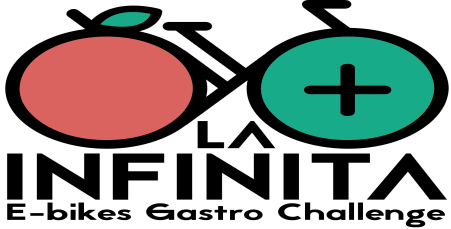 La marxa es celebrarà el Diumenge, 12 de maig de 2019.1.INTRODUCCIÓ1.2. És una marxa popular no competitiva de bicicleta de muntanya eléctrica i normal, amb un recorregut ùnic de 40 km i uns 1300 m de desnivell acumulat.1.3. Horari de sortidaSortida oberta:   a les 9:00 h.1.4. És una marxa popular de participació individual.1.5. La marxa té lloc a Maçanet de Cabrenys (Catalunya).1.6. La marxa popular no pertany a cap calendari autonòmic, nacional o internacional.2. INSCRIPCIÓ2.1. La marxa està limitada a 200 participants2.2. Qualsevol persona que vulgui participar en aquesta marxa ha de formalitzar la seva inscripció a través de la pagina web de l´ajuntament de Maçanet www.maçanetdecabrenys.cat o bé a www.tempsXcurses.com  Perquè la inscripció sigui vàlida, és obligatori omplir totes les dades que es sol·liciten en el formulari i pagar la quota d’inscripció.2.3. El termini d’inscripció conclou quan s’esgoten els 200 dorsals, o bé el 11 de maig a les 24:00 h.2.4. Pot participar a la marxa qualsevol persona amb o sense llicència federativa per a ciclisme, cicloturisme, triatló.2.5. La quota d’inscripció per participant és (IVA INCLÒS):-35€ abans del 21 d´Abril-40€ del 21 d´Abril al 11 de Maig2.6. No es tramitaran canvis ni devolucions de la quota d’inscripció durant els darrers quinze dies previs a la celebració de la cursa. Abans d’aquests quinze dies es reembolsarà la totalitat d’aquesta menys 3,00 € en concepte de despeses de gestió.2.7. La inscripció inclou:Entrada Pasta partyDret de participació en la marxaDorsalObsequis d’inscripció: “Bossa starter”Marcatge de recorregutAssistència tècnica en tots els avituallaments i sortidaAvituallaments gastronòmics amb cates de vi i cavaAssistència mèdica fora del recorregutAssegurança d’accidentsAgents de Protecció Civil als encreuaments de carreteresÀrea de rentat de bicicletesLavabos i dutxesAltres serveis addicionals i gratuïts2.8. En cas d’abandonament de la marxa, la quota d’inscripció no serà reemborsada ni total ni parcialment.3. PARTICIPANTS3.1. Pot participar a la marxa qualsevol persona major de 18 anys i tots els menors de 18 anys sempre i quan vagin acompanyats del pare/mare o tutor/a legal4. RECOLLIDA DE DORSALS4.1. La recollida dels dorsals té lloc al bar de la piscina municipal, centre de fira.Dissabte, 11 de maig 2019: 10:00 a 20:00 h, i Diumenge  12 de 8:00 a 9:00 h4.2. Resguard d’inscripció: Per a la recollida del dorsal és imprescindible entregar el resguard d’inscripció i acompanyat del DNI.4.3. Els dorsals son personals i intransferibles.4.4. Qualsevol canvi es publicarà a les diverses plataformes de comunicació existents, i és responsabilitat del participant estar al corrent d’aquests.5. DESENVOLUPAMENT DE LA MARXA5.1. L’ordre de sortida es lliure.5.2. Els participants han de prendre la sortida a les 9:00 h. Els participants que prenguin la sortida abans o després d’aquesta hora ho faran sota la seva responsabilitat.6. RECORREGUT6.1. El recorregut està degudament marcat amb senyals, especialment en els punts conflictius, com creus, interseccions de carretera o carrers. No requereix cap dispositiu electrònic per a ser seguit.6.2. A cada avituallament hi ha un plànol del recorregut.6.3. El recorregut és obert al trànsit però degudament controlat. Els participants han de seguir les indicacions de les autoritats de trànsit i/o Protecció Civil i circular amb precaució. A les vies públiques, els ciclistes han de romandre al voral del carril dret. A pistes, és recomanable circular pel costat dret.6.4.  Tots participants correrán la marxa  sota la seva responsabilitat.6.5. El recorregut inclou ascensions exigents i trams tècnics en descens. És responsabilitat del participant decidir si ho pot superar muntat sobre la bicicleta. L’organització no és responsable d’accidents relacionats amb la destresa de cada participant o el seu nivell de forma física.6.6. Els participants que abandonin el recorregut marcat per l’organització ho faran sota la seva responsabilitat.7. AVITUALLAMENTS 7.1. Els avituallaments i zones d’assistència tècnica estan degudament senyalitzats al llarg de tot el recorregut. Aquests disposen de tot el necessari per a cobrir les necessitats d’alimentació i hidratació dels participants durant el recorregut.8. TRAMS IMPRACTICABLES8.1. En cas que un tram del recorregut sigui impracticable i impossible de franquejar, per circumstàncies imprevistes, l’organització pot desviar el recorregut pels punts previstos.9. ABANDONAMENT9.1. Un participant que abandoni ho ha de comunicar a l’organització tan aviat com sigui possible. Tan el participant com la seva bicicleta seran traslladats al Village. En cas d’abandonament, i per motius de seguretat, es recomana fer-ho en els diversos avituallaments situats al llarg del recorregut.9.2. En cas d’accident o emergència, i salvaguardant la seguretat dels participants, l’organització té el dret de retirar a un participant de la marxa.10. CLASSIFICACIONS10.1. És una marxa popular no competitva.10.2. No s’estableix cap classificació, ni control de temps amb o sense xip.10.3. No hi ha premis.11. BICICLETA11.1. La bicicleta ha d’estar en condicions tècniques i de seguretat òptimes per a la pràctica en un entorn de muntanya.11.2. Les bicicletes tàndem i les elèctriques estan permeses.12. EQUIPAMENT12.1. És obligatori l’ús del casc.12.2. És obligatori portar el dorsal lliurats per l’organització. El dorsal ha d’estar degudament col·locat en la part davantera de la bicicleta.12.3. En cas de ser necessari portar roba d’abric (impermeable, maneguets, camals, etc.), l’organització no proveeix aquestes peces als participants i no es responsabilitza de l’elecció de roba de cada persona.12.4. L’organització no es fa responsable de cap objecte perdut o oblidat al llarg del recorregut o en el transcurs de la prova per cap participant. Tampoc si és lliurat a qualsevol membre de l’organització en el transcurs de la marxa.12.5. L’organització no es fa responsable de cap avaria ni reparació de la bicicleta que pugui succeir en el transcurs de la prova.12.6. Per motius de seguretat es recomana portar telèfon mòbil.13. ESPORT I NATURA13.1. La bicicleta de muntanya és una activitat de competició o lleure que es desenvolupa a la naturalesa i el seu impacte en aquest entorn és una responsabilitat per a tots els participants i organitzadors de proves esportives.Preguem que siguin respectuosos amb l’entorn natural pel qual transcorre el recorregut; prestant atenció a les deixalles, circular fora dels camins, no prendre dreceres que danyin a la vegetació, anar amb compte amb els animals a la muntanya, no deixar tirat cap recanvi, etc.L’organització es reserva el dret de retirar a qualsevol participant que no respecti el medi ambient o les propietats privades que es travessen al llarg del recorregut.14. RECLAMACIONS14.1. Les reclamacions han de ser presentades formalment a l’organització.16. CONSIDERACIONS16.1. Tots els participants han de ser respectuosos amb els altres participants, membres de l’organització, mitjans de comunicació i públic.16.2. Els camins pels quals transcorre la prova són cedits únicament i exclusivament per el dia de la marxa, pel que no està permès la divulgació dels tracks GPS del recorregut.16.3. L’organització pot retirar qualsevol participant que no respecti aquestes consideracions.16.4. Tots els participants cedeixen els seus drets d’imatge a l’organització, que podrà utilitzar fotos o vídeos on apareguin amb fins de promoció de la marxa.16.5. L’organització no es fa càrrec de les despeses ni deutes en què pugui incórrer un participant en el transcurs de l’esdeveniment.16.6. L’organització es reserva el dret, sense avís, sota circumstàncies greus, i en favor del desenvolupament i la seguretat de la prova (participants, personal, etc), de retardar la sortida, modificar l’horari i / o actualitzar el reglament.Inscriure’t a la Infinita ebikes implica l’acceptació i cumpliment d’aquest reglament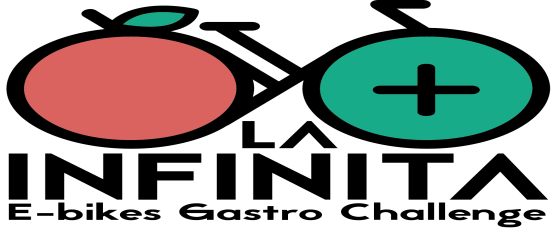 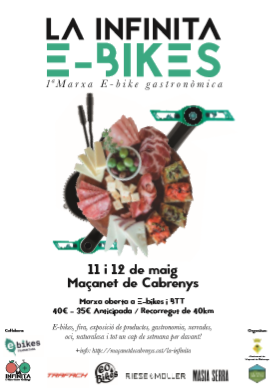 